Kolokvijum održan 30.09.2022. su položili sledeći studenti:Uvid u radove će se održati 04.10.2022 od 10 do 12h u kancelariji MI115. U tabeli ispod je dat predlog zaključne ocene.Studenti koji nisu zadovoljni ocenom se mogu javiti asistentu Katarini Ilić na e-mail katailic@uns.ac.rs do 04.10.2022. do 09hNovi Sad, 03.10.2022.			Predmetni nastavnik 	Prof. dr Dragan Rajnović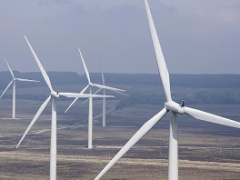 Rezultati ispitaOktorar 2 rokINŽENJERSKI MATERIJALIR. br.Br. IndeksaPrezimeImeI deoII deoIII deoIV deoGT 9/2021DraškoFilip15GT 11/2021ČuknićAndrijana10GT 18/2021BajkićNatalija10GT 24/2021StankovićMarta12.2GT 23\2014IvanićDraginja7.5/15R. br.Br. IndeksaPrezimeImeBr. bodovaZaključna ocenaGT 9/2021DraškoFilip657GT 11/2021ČuknićAndrijana526GT 18/2021BajkićNatalija637GT 24/2021StankovićMarta617